ALTERNATIVE ENERGY SOLUTIONS WEBINAR : REGISTRATION FORMPLEASE USE A SEPARATE FORM FOR EACH DELEGATE KINDLY RETURN THIS FORM BEFORE THE CLOSING DATE OF 3 November 2023TO:     danelle.vandermerwe@rmi.org.za We look forward to seeing you there.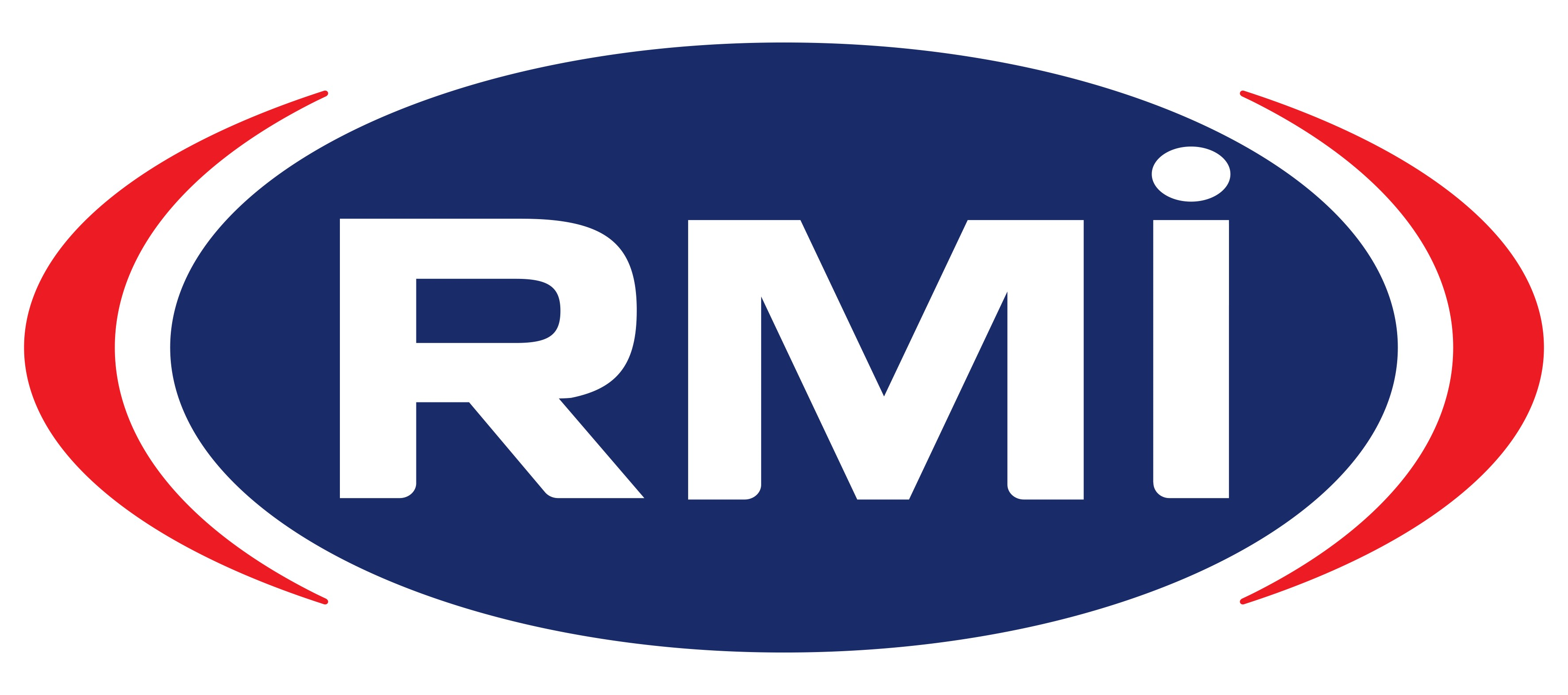 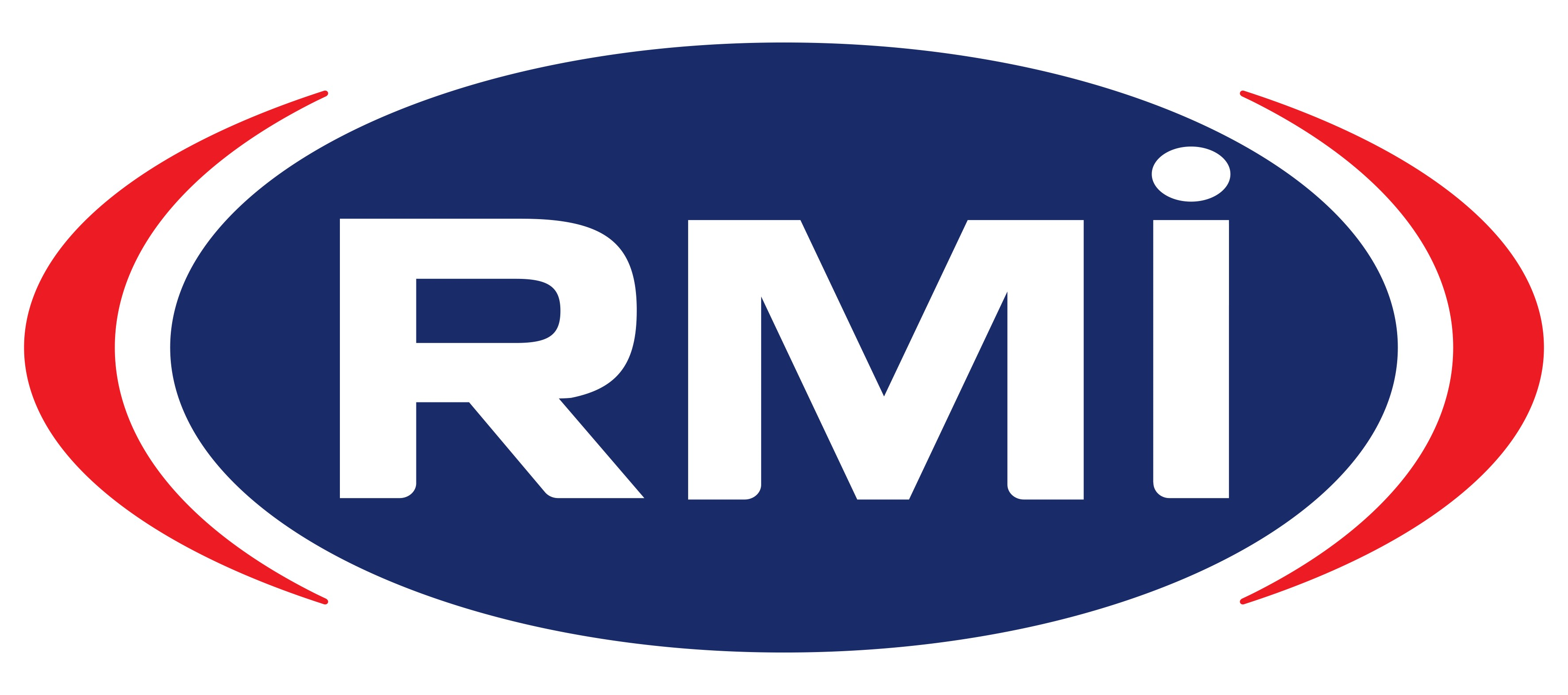 SEMINARDATEREGISTRATION FEE (VAT incl)Alternative Energy Solutions WebinarMonday 6 November 2023 (09:00 – 10:30)Free for RMI membersNAME OF DELEGATEJOB TITLE OF DELEGATEID NUMBER OF DELEGATEFOR B-BBEE TRAINING RETURNS, KINDLY INDICATE WITH AN “X”: Black    O      Indian      O      Coloured  O       White   OFemale O      Male        O   Abled    O      Disabled  O NAME OF COMPANY/BUSINESSRMI MEMBERSHIP NUMBERPROVINCETEL NO:CEL NO:EMAIL ADDRESSNAME OF CONTACT PERSONSIGNATURE